A° 2021	N° 103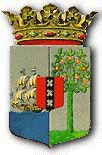 PUBLICATIEBLADMINISTERIËLE REGELING MET ALGEMENE WERKING van de 24ste september 2021 tot wijziging van de Prijzenbeschikking basis-, brandstof- en consumententarieven Curaçao 1995 (A.B. 1995, no. 44)____________De Minister van Economische Ontwikkeling,	Overwegende:dat het wenselijk is de hoogst toelaatbare consumententarieven van elektriciteit en water vast te stellen voor huishoudelijke, zakelijke, industriële, importvervangende industriële, exportgerichte industriële doeleinden en voor het hospitaal vast te stellen;	Gelet op:artikel 2 van de Prijzenverordening 1961 (P.B. 1961, no. 117), zoals gewijzigd;Heeft besloten:Artikel IDe Prijzenbeschikking basis-, brandstof- en consumententarieven Curaçao 1995 (A.B. 1995, no. 44) wordt nader gewijzigd als volgt:In de bijlage behorende bij artikel 2 worden de navolgende tarieven gewijzigd als volgt: Artikel IIDeze regeling wordt in de oorspronkelijke vorm of in een aan de behoefte aangepaste vorm bekendgemaakt in één of meer dagbladen.Artikel IIIDeze regeling treedt in werking met ingang van 1 oktober 2021.Gegeven te Willemstad, 24 september 2021De Minister van Economische Ontwikkeling,R.M. CIJNTJEUitgegeven de 26ste september 2021De Minister van Algemene Zaken,G.S. PISASTariefgroep elektriciteitCategorieBasis tarief in NAF/ kWhBrandstof clausule in NAF /kWhTotaal in NAF/ kWhTariefgroep elektriciteitCategorieBasis tarief in NAF/ kWhBrandstof clausule in NAF /kWhTotaal in NAF/ kWhTariefgroep elektriciteitCategorieBasis tarief in NAF/ kWhBrandstof clausule in NAF /kWhTotaal in NAF/ kWhTariefgroep elektriciteitCategorieBasis tarief in NAF/ kWhBrandstof clausule in NAF /kWhTotaal in NAF/ kWh1 Huishoudelijk Post en Prepaid≤2500,29040,32610,6165250<x≤3500,39670,32610,7228>3500,44090,32610,76702 Zakelijk0,40010,32610,726222 Industrieel standaardHoog0,30040,32610,6265Laag0,29490,32610,621023 Industrieel exportgerichtHoog0,17050,32610,4966Laag0,16510,32610,491224 Industrieel import vervangendHoog0,23520,32610,5613Laag0,22940,32610,555533 HospitaalHoog0,14710,32610,4732Laag0,13220,32610,4583Straatverlichting0,28180,32610,6079Tariefgroep waterCategorieBasis tarief in NAF/m³Brandstof clausule in NAF/m³Totaal tarief in NAF/m³Tariefgroep waterCategorieBasis tarief in NAF/m³Brandstof clausule in NAF/m³Totaal tarief in NAF/m³Tariefgroep waterCategorieBasis tarief in NAF/m³Brandstof clausule in NAF/m³Totaal tarief in NAF/m³Tariefgroep waterCategorieBasis tarief in NAF/m³Brandstof clausule in NAF/m³Totaal tarief in NAF/m³Huishoudelijk≤ 9m³4,92893,55648,48539m³ < x ≤ 12m³10,07923,556413,635612m³ < x ≤ 20m³12,02033,556415,5767> 20m³13,98403,556417,5404Zakelijk10,44893,556414,0053Industrieel standaard10,44893,556414,0053Industrieel import vervangend10,44893,556414,0053Industrieel export gericht9,49893,556413,0553Hospitaal9,49893,556413,0553